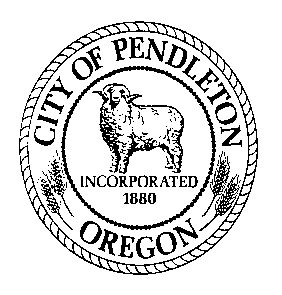 	     City of 	      Job Description		          Police ChiefGENERAL POSITION SUMMARY:  Briefly describe why this position exists.Performs a variety of complex administrative, supervisory and professional work in planning, coordinating and directing the activities of the Police Department.ESSENTIAL FUNCTIONS/MAJOR RESPONSIBILITIES: List those tasks that must be done to accomplish the job purpose. In order of importance or time spent on the task, please describe the various duties of the job which are critical to the successful performance of the job or occupy more than 5% of the time.  Start each sentence with an action verb.  Group tasks which require similar skills/knowledge together. Think in terms of WHAT needs done, not HOW it is done. Avoid describing procedures.  Describe in such a way as to be clear to someone outside the profession.Plans, coordinates, supervises and evaluates Police Department operations.2. 	Develops policies and procedures in order to accomplish the mission of the Department and achieve progressive improvement.3. 	Plans and implements a law enforcement program for the City in order to better carry out the policies and goals of City Management and Council; reviews Department performance and effectiveness; formulates programs or policies to alleviate deficiencies.4. 	Coordinates the information gathered and work accomplished by various officers; assigns officers to special investigations as the needs arise for their specific skills.5. 	Assures that personnel are assigned to shifts or working units which provide optimum effectiveness in terms of current situations and circumstances governing deployment.6. 	Supervises and coordinates the preparation and presentation of an annual budget for the Department; directs the implementation of the department’s budget; plans for and reviews specifications for new or replaced equipment.7. 	Directs the development and maintenance of systems, records and legal documents that provide for the proper evaluation, control and documentation of Police Department operations.8.	Handles grievances, maintains Departmental discipline and the conduct and general behavior of assigned personnel.9.	Meets with elected or appointed officials, other law enforcement officials, community and business representatives and the public on all aspects of the Department’s activities.10.	Attends conferences and meetings to keep abreast of current trends in the field; represents the City Police Department in a variety of local, county, state and other meetings.11.	Cooperates with County, State and Federal law enforcement officers, as appropriate, where activities of the Police Department are involved.12.	Ensures that laws and ordinances are enforced and that the public peace and safety is maintained.IMPORTANT FUNCTIONS: List those tasks or duties that may be assigned, but are not essential to fulfill the job purpose; any ancillary job tasks, or those that take less than 5% of the time.  All jobs have non-essential functions.Trains and develops Department personnel.2.	Serves on committees and boards as needed.3.	Performs ceremonial functions representing the Department.4.	Other duties as assigned.DISTINGUISHING CHARACTERISTICS: If the position is in a series (i.e. Office Specialist 1, 2, 3), describe what separates this job from the others in the series.This position is distinguished from the other management positions of the Police Department by having ultimate responsibility for the development of plans, policies and budget of the department.   Implementation responsibilities may be delegated, but outcomes remain the responsibility of the Chief.  This position must set the tone and model the behavioral expectations for the rest of the department.JOB SPECIFICATIONS:  1. Education & Experience Education and experience requirements are minimum standards. from an accredited college or university is required.  Degree must be in police science, law enforcement, criminal justice, public administration or a closely related field; or  Work Experience: Indicate the minimum level of work-related experience required to effectively perform the position’s responsibilities. Check only one box.  Less than 12 months 1 – 3 years 4 – 6 years 7 – 8 years OtherDescribe experience: Seven (7) years of experience in police work with a progression of responsibility.Satisfactory equivalent combination of education and experience. 2.  Special Requirements:  Must possess, or be able to obtain by time of hire, a valid driver’s license without record of suspension or revocation in any state.  Must be able to pass the department’s security clearance standards including review of criminal history and driving record. DPSST  at the Advanced level is required  of hire; 3. Necessary Knowledge, Skills and Abilities: Note any specific knowledge, skills or abilities needed for this position.  Add or delete from the sample list below.  Thorough knowledge of modern law enforcement principles, procedures, techniques, and equipment.Knowledge of applicable laws, ordinances, and department rules and regulations.Ability to effectively train and supervise subordinate personnel.Ability to perform work requiring good physical condition.Knowledge of City policies, procedures, regulations, and codes related to facility maintenance and repair.Knowledge of safety standards, practices and procedures applicable to area of assignment.Working knowledge of data entry, and word processing.Ability to respond to emergencies on a 24 hour basis.Ability to communicate effectively orally and in writing.Ability to establish and maintain effective working relationships with subordinates, peers and supervisors.Ability to exercise sound judgment in evaluating situations and in making decisions.Ability to give verbal and written instructions.Ability to work as a team member.Ability to perform the essential functions of the job.4. Tools and Equipment Used: List specialized tools or equipment needed to perform tasks.  Add or delete from the sample list below.Standard office equipment including telephones, computer, printer, fax machine and copy machines; Computer software (Choose all that apply):   MS based word-processing, spreadsheet, and/or data base programs  Outlook or other email communication.  Internet and/or social media  Presentation or desktop publishing software  Specialized or custom softwareVehicle – Police  Handgun and other weapons as required, handcuffs, first aid equipment. 5. Supervision: This position  other staff.  Positions supervised include: all Police Department staff directly or through subordinate supervisors. This position reports to the City Manager.  Supervision received is (Choose one): Direct.  Supervisor provides assignments, directs work on a regular basis, and tasks or procedures are usually well defined.	 General.  Work is assigned more generally and the employee has some autonomy to determine the order or manner in which the work is completed.  Existing practices and procedures are used as guidelines to determine work methods.	 Limited.  Work is performed highly independently with little direction. Position has significant decision-making discretion.  Work is evaluated for overall effectiveness.  6. Communications: Communications are: (Choose one) Primarily with other City staff and/or customers. Regularly includes others outside the organization (not customers), such as vendors, contractors, attorneys, agents, or business partners. Routinely with leaders inside and outside the organization such as department heads, City Councilors, public officials from other agencies, and/or community leaders.The communications may be (Check any that apply):  Complex  Controversial  Confidential  Have significant impact (affect City services or reputation, or have legal or financial consequences)	7. Cognitive Functions: Check the one that most closely aligns to position: 	Tasks require the employee to remember complex processes and/or be able to perform multi-step jobs without step-by-step instructions.  Requires a moderate level of independent thinking and reasoning. 	Tasks are highly creative or complex and requires significant mental exertion that would typically require specialized schooling, training, certification or a license to be able to accomplish. Employee has some control over the planning and performance of the work, and may determine their own practices and procedures.  	Responsibilities include significant accountability (i.e. could expose the City to risk or liability, generate public censure, or impact the work or reputation of the City.)  Work is performed highly independently.  Employee has significant control over the planning and performance of the work, and may develop or recommend new practices and procedures.  	Responsible for developing or approving programs/services; determining quantity and/or quality standards; and monitoring, evaluating, and analyzing program effectiveness to determine success or failure.  Routinely engages in autonomous problem-solving.  May include developing and implementing policies, procedures or regulations.Problem Solving: Indicate the nature of problems regularly encountered by this position. Check only one box. 	Most situations are resolved using standard procedures and established guidelines.	Situations are somewhat varied; requires application of specific technical skills and expertise.	Varied situations that require significant analysis or interpretation; general precedents and practices used, but may be modified.	Highly varied and unpredictable situations, complex and often non-recurring; new and creative approaches required.9. Work Environment: The work environment characteristics described here are representative of those an employee encounters while performing the essential functions of this job. Reasonable accommodations may be made to enable individuals with disabilities to perform the essential functions.Work is performed primarily  but also requires responding to indoor/outdoor locations anywhere inside the City, and occasionally outside the City.   Work is most often . Strength Rating (see attached definitions) is:  .Hazards include: Check all that apply and include the percentage of time exposed to the listed hazard:	Office environment / no specific or unusual physical or environmental demands. 	Work on and around heavy construction equipment ____% 	Exposure to toxic elements/hazardous chemicals  ____% 	Work at heights in excess of 20 feet ___% 	More than occasional exposure to poor air quality (excessive dust, smoke, fumes, gases, etc.) ____% 	Exposure to weather or temperature extremes ___% 	Isolation ____% 	Exposure to light or noise extremes ____% 	Regular travel outside the City ____% 	Risk of injury _______________________________(list) ____% 	Significant physical exertion required to_____________________    ___% 	Other (describe) combative individuals, high speed pursuits, armed and dangerous individuals, bloodborne pathogens, volatile and unpredictable situations (i.e. riot, accidents, and all emergency scenes). General hours of work are 8:00 a.m. – 5:00 p.m. Monday – Friday.  Variations include (check all that apply): Frequent or regular overtime Subject to emergency call out Split or Night shifts10. Resource Accountability: Check item(s) that describe involvement in the budgetary process: Not applicable   Input  Prepare  Forecast   Monitor  ApproveThis position has resource accountability for the following level of assets (choose one): 	Significant – as would be typified by purchasing authorization up to $25,000, or responsibility for operation or use of very high-level equipment/assets.  	Moderate – as would be typified by purchasing authority up to $5,000 or responsibility for operation or use of equipment/assets of moderate value.  	None/Low – employees with no purchasing authority or responsibility for operation or use of equipment/assets of modest value.  Persons in this classification are responsible to make purchasing decisions resulting in the most efficient solution for the lowest cost. The job classification description does not constitute an employment agreement between the employer and employee and is subject to change by the employer as the needs of the employer and requirements of the job change. Drafted: 8/1/12 Adopted: Revised: October, 2019____________________________________	__________________________________Employee Acknowledgement/Date		Supervisor Approval/Date	____________________________________	__________________________________Department Head Approval/Date			Administration Approval/DateOverall Job Strength Rating Definitions( Workers’ Compensation Rules, Div. 436-035-0012)S - Sedentary – exerting up to 10 pounds of force occasionally, or a negligible amount of force frequently to lift, carry, push, pull, or otherwise move objects.  Job is mostly sitting, but brief walking and/or standing (occasionally) may be required. L – Light  - exerting up to 20 pounds of force occasionally,  or up to 10 pounds of force frequently, or a negligible amount of force continually to lift, carry, push, pull or move objects.  Job is largely sitting, but more than sedentary walking or standing may be required. Work is light if job tasks are done sitting, but considerable upper body or arm movement or use of leg controls is involved.  M – Medium -  exerting 20 to 50 pounds of force occasionally, or 10 to 25 pounds of force frequently, or greater than negligible up to 10 pounds of force continually to lift, carry, push, pull or move objects.   Standing, walking, and/or other positional physical movements may be occasional to frequent. H – Heavy – exerting 50 to 100 pounds of force occasionally, or 25 to 50 pounds of force frequently, or 10 to 20 pounds of force continually to lift, carry, push, pull, or move objects. Walking, standing, and other positional physical requirements may be frequent to continual.  V/H – Very Heavy – exerting in excess of 100 pounds of force occasionally, or in excess of 50 pounds of force frequently, or in excess of 20 pounds of force continually to lift, carry, push, pull, or move objects. Walking, standing, and other positional physical requirements may be frequent to continual.    Department:	Police		FLSA:	 ExemptReports to:	City Manager		Representation: UnrepresentedPay Range: 	Department Head, Range 4		Date:  August, 2012